Уважаемые коллеги!Некоммерческий фонд поддержки социального развития Приморского края «Энергия участия» (далее – Фонд «Энергия участия») в рамках проекта «Ресурсный центр поддержки гражданских инициатив 3.0», реализуемого 
с использованием средств гранта Президента Российской Федерации 
на развитие гражданского общества, предоставленного Фондом президентских грантов, проведет 14-16 сентября 2020 года краевой съезд гражданских активистов на территории базы отдыха «Океан» в п. Андреевка Хасанского муниципального района.В рамках съезда гражданских активистов участникам будет предоставлена возможность совместно с экспертами Фонда «Энергия участия» доработать социальные проекты для представления их на соискание гранта президента Российской Федерации на развитие гражданского общества и иных грантовых конкурсах, а также получить индивидуальные консультации.Проживание и питание участников съезда обеспечивается Фондом «Энергия участия» (количество мест ограничено). Отбор участников мероприятия проходит на конкурсной основе. Для участия необходимо в срок 
до 18.00 час. 9 сентября 2020 года пройти предварительную регистрацию 
по ссылке: https://clck.ru/QXEym или на сайте Фонда «Энергия участия» 
в разделе «Афиша» (энергияучастия.рф), а также направить на адрес электронной почты: fmsvl@mail.ru с пометкой «Съезд активистов» описание проекта (рекомендуется брать использовать форму описания проекта, предлагаемую Фондом президентских грантов).С учетом продолжения действия на территории Приморского края режима повышенной готовности и ограничительных мер в связи 
с распространением новой коронавирусной инфекции COVID-19, краевой съезд гражданских активистов будет проводится с соблюдением всех санитарно-эпидемиологических норм и правил.И.о. директора департамента  			             	             О.С. ИвченкоГолик Никита Александрович8 (423) 240-78-31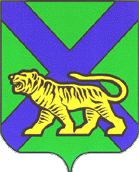 ДЕПАРТАМЕНТ ВНУТРЕННЕЙ  ПОЛИТИКИ ПРИМОРСКОГО  КРАЯул. Светланская,22,  г. Владивосток, 690110 Телефон: (423) 220 54 67, факс: (423) 220 54 67E-mail: uvp@primorsky.ruОКПО 88259409, ОГРН 1092540000563ИНН/КПП 2540151495/254001001